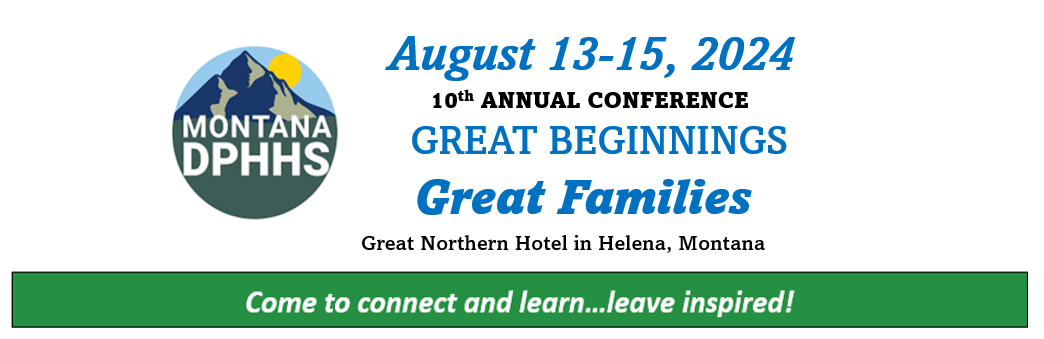 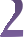 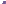 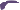 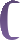 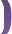 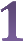 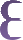 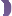 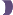 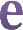 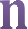 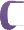 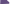 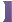 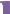 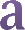 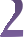 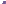 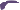 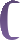 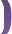 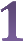 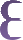 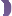 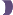 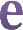 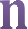 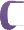 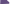 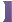 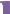 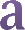 

** Please note: A short description of each workshop is listed in the online registration (after your profile has been created).
Tuesday, August 13thTuesday, August 13thTuesday, August 13thTuesday, August 13th11:00 – 12:00 pmIn-house Registration, Lunch & Exhibitor Hall Opens - FoyerIn-house Registration, Lunch & Exhibitor Hall Opens - FoyerIn-house Registration, Lunch & Exhibitor Hall Opens - Foyer12:00- 12:15 pm  Opening: Remarks from _______; Welcome from Planning Committee - Ballroom  Opening: Remarks from _______; Welcome from Planning Committee - Ballroom  Opening: Remarks from _______; Welcome from Planning Committee - Ballroom  12:15 – 2:15 pm Keynote: (2hr)   Jennifer Schoffer Closson: Neurodiversity in the Workplace Keynote: (2hr)   Jennifer Schoffer Closson: Neurodiversity in the Workplace Keynote: (2hr)   Jennifer Schoffer Closson: Neurodiversity in the Workplace  2:15-2:30 pmBreak - Visit Exhibitor HallBreak - Visit Exhibitor HallBreak - Visit Exhibitor Hall2:30-3:30 pmMary Ellen Maunz –HealthHow Can Accessible Learning Contribute to Your Child's Health?Roch Turner -DataIncorporating Cultural Competencies in Your Teaching PracticeKimberly Baishnab –Health and NutritionNutrition Priorities for Young Children: Standards of Practice  3:30-3:45 pmTransition Break -Visit Exhibitor HallTransition Break -Visit Exhibitor HallTransition Break -Visit Exhibitor Hall3:45- 4:45pmJennifer Schoffer ClossonUnderstanding and Solving Sensory Barriers in Children
Jami Rokala -Health and NutritionAddressing Feeding Concerns in Children & Understanding Individualized Approaches to Nutrition TherapyEllysse Boughey and Kara Hughes –Health and NutritionMapping Milestones: Using GIS to tell Montana’s Breastfeeding Story  4:45-5:00 pmVisit Exhibitor HallVisit Exhibitor HallVisit Exhibitor Hall  5:00-7:00 pmNetworking Event to Celebrate WIC’s 50th AnniversaryNetworking Event to Celebrate WIC’s 50th AnniversaryNetworking Event to Celebrate WIC’s 50th AnniversaryWednesday, August 14thWednesday, August 14thWednesday, August 14thWednesday, August 14th7:00 – 8:00 am  In-house Registration & Exhibitor Hall Opens – Foyer  In-house Registration & Exhibitor Hall Opens – Foyer  In-house Registration & Exhibitor Hall Opens – Foyer8:00 – 10:30 amKeynote: (2.5 hr with mid-session break)Charlie Appelstein: No Such Thing as a Bad Kid – Understanding and Responding to Kids At-Risk Using a Positive, Trauma-Informed, Strength-Based Approach.Keynote: (2.5 hr with mid-session break)Charlie Appelstein: No Such Thing as a Bad Kid – Understanding and Responding to Kids At-Risk Using a Positive, Trauma-Informed, Strength-Based Approach.Keynote: (2.5 hr with mid-session break)Charlie Appelstein: No Such Thing as a Bad Kid – Understanding and Responding to Kids At-Risk Using a Positive, Trauma-Informed, Strength-Based Approach.  10:30 – 10:45 pmTransition Break - Visit Exhibitor HallTransition Break - Visit Exhibitor HallTransition Break - Visit Exhibitor Hall10:45 – 11:45 amCharlie Appelstein: No Such Thing as a Bad Kid Part 2Kirsten Krane -DataThe Marshmallow Challenge: Building Quality into Your Processes Beth Demmons -Family WellnessQPR Gatekeeper Training  11:45 – 1:00 pm Lunch—2 buffet areas - Capital Room and Natatorium (back of Lobby) Lunch—2 buffet areas - Capital Room and Natatorium (back of Lobby) Lunch—2 buffet areas - Capital Room and Natatorium (back of Lobby)1:00 – 2:00 pmCharlie Appelstein:  No Such Thing as a Bad Kid Part 3Erin Campbell –Health and NutritionRaising Intuitive EatersMarjorie Vegoren -Family WellnessDo No Harm2:15 – 3:15 pm Kristi Aklestad -Health and NutritionSyphilis in the Reproductive Lifespan: Montana Epidemiology, Challenges, and Lessons LearnedKody Ramler -Family Wellness"The EQ Blueprint: Crafting a More Emotionally Intelligent FutureAimee Duncan and Lacy Little -Health and NutritionThe WIC Food package: addressing nutrients of concern for maternal and child health  3:15 – 3:30 pmBreak – Visit Exhibitor HallBreak – Visit Exhibitor HallBreak – Visit Exhibitor Hall  3:30 – 4:30 pm Charlie Appelstein: "Use the Force, Luke!"      Managing Number One, First! & Staying  Motivated to Do the Job!Patrica Cutshall-Bailey -Health and NutritionEmpowering Caregivers: Strategies for Balance and ResilienceJennifer Racicot -Data and Quality ImprovementThe Power of Words  4:30 – 5:00 pmVisit Exhibitor HallVisit Exhibitor HallVisit Exhibitor HallThursday, August 15thThursday, August 15thThursday, August 15thThursday, August 15th7:00 – 8:00 am  In-house Registration & Exhibitor Hall Opens – Foyer  In-house Registration & Exhibitor Hall Opens – Foyer  In-house Registration & Exhibitor Hall Opens – Foyer8:00 – 9:00 amLora Cowee -Family Wellness"Learn the Signs. Act Early" Promoting Early Identification of Developmental Delay and DisabilityKathy Rich and Bright Futures B5 Team –QualityBright Futures B-5 Preschool Development Grant  9:00 – 9:45 amTransition Break - Visit Exhibitor HallTransition Break - Visit Exhibitor HallTransition Break - Visit Exhibitor Hall9:45 – 10:45 amTonette Hollingsworth -Health and NutritionBeyond the Brush: Oral health integration and innovation for better health outcomes.Sara Schreiner -Family Wellness
Balancing Acts: Thriving in Care and CareerAlex DuBois -Family WellnessEmpowering Parent Voices: The Impact of Community-led Early Childhood Initiatives  10:45 – 11:45 am   Roch Turner Whole Child Keynote: - Ballroom   Roch Turner Whole Child Keynote: - Ballroom   Roch Turner Whole Child Keynote: - Ballroom  11:45 am – 12:00 pm  Closing Remarks, Raffle & Evaluations – Ballroom  Closing Remarks, Raffle & Evaluations – Ballroom  Closing Remarks, Raffle & Evaluations – Ballroom